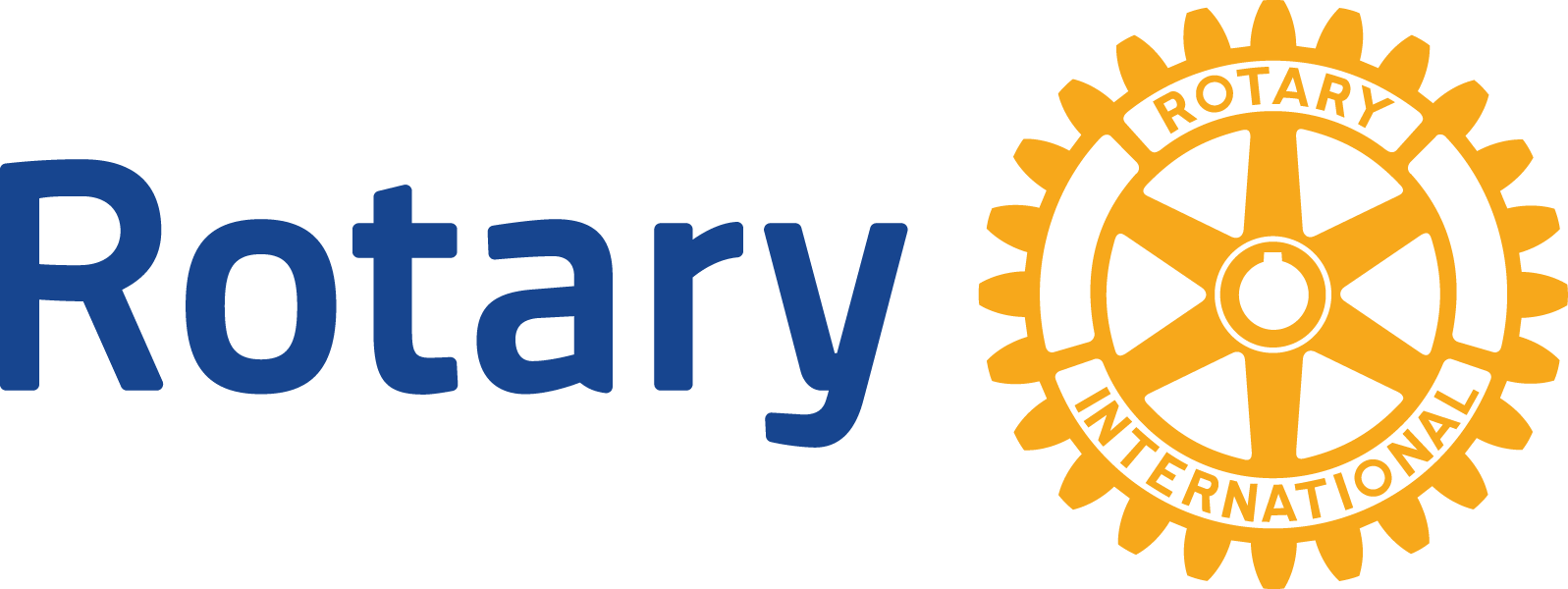 グローバル補助金　
地域社会調査の結果フォーム地域社会調査の結果について記入し、グローバル補助金申請の際にアップロードしてください。
地域社会の強み、弱み、ニーズ、リソースを調べることは、効果的で持続可能なグローバル補助金プロジェクトの立案に欠かせない第一歩です。調査にあたっては、「地域調査の方法」もご参照ください。人道的補助金または職業研修チームのためのグローバル補助金の申請には、地域社会の調査を実施してその結果を報告することが義務づけられています。調査結果の報告用にこのフォームをご利用ください。活動の恩恵を受けるそれぞれの地域社会や施設（例：学校、医療システム、村など）について、個別のフォームにご記入ください。記入する情報は最新のもので、該当する地域社会に関するものである必要があります。地域社会調査の実施費用をグローバル補助金で賄うことはできませんが、地区補助金の資金を活用できます。  地域社会の概要このプロジェクトが実施される地域社会の特徴（地理的な情報、主な収入源、人口、教育と医療へのアクセス状況など）をご説明ください。地域社会調査のデータ収集調査を実施中、地域社会の誰と話しましたか。地域社会と受益者の代表として少なくとも2名、ロータリーとかかわりのない人（教師、医師、地域社会のリーダーなど）が話し合いに参加すべきです。この話し合いは昨年のいつ行われましたか。どのような方法で、地域社会のメンバーから情報を集めましたか（地域社会の会合、インタビュー、フォーカスグループなど）。対象となる人びとこのプロジェクトで直接的な恩恵を受けるのは誰ですか。恩恵を受けるグループを挙げてください（学校、病院、職業研修センター、協同組合、村など）。恩恵を受ける人／グループを特定するために、どのようなプロセスを用いましたか。ご説明ください。地域社会の強み、ニーズ、優先事項、プロジェクトの立案地域社会の調査で、地域社会の人びとは、自分たちにとってどのようなことが大切であると述べましたか。ご説明ください。地域社会の強みとリソースにはどのようなものがありますか。ご説明ください。地域社会の人びとの行動様式、スキル、知識について、どのような課題や不足が見られますか。ご説明ください。プロジェクトはどのような問題に取り組みますか。また、これらの問題に対して、地域社会は現在どのように取り組んでいますか。プロジェクトの立案に関する詳細、およびプロジェクトがこれらの問題をどう解決するかを、具体的にご説明ください。ロータリーによる関与が終了した後のプロジェクトの長期的計画をご説明ください（監督、財務責任、期待される行動様式の変化など）。環境アセスメント（「環境」と「水と衛生」にかかわる全プロジェクト）現在、地域社会の土壌、大気、水資源、生態系にとって最大の環境上の脅威は何ですか。プロジェクトに関連する文化的慣習（農業技術や伝統など）を挙げてください。プロジェクトの結果として、どのような環境変化が生じると予想しますか（好ましい変化と好ましくない変化の両方を含む）。